	ЗГОДАсуб'єкта персональних даних на збір та обробку його персональних данихВідповідно до Закону України «Про захист персональних даних», на необмежений строк надаю згоду Товариству з обмеженою відповідальністю Туристично-оздоровчий комплекс «Едельвейс» (надалі – Табір), на обробку всіх моїх персональних даних у картотеках, інформаційно-телекомунікаційній системі, електронних базах даних, та за допомогою інших засобів. Надаю Табору про себе дані загального характеру: прізвище, ім’я, по-батькові,  паспортні дані, реєстраційний номер облікової картки платника податків, особисті відомості (вік, стать, тощо), автобіографія, резюме, місце проживання за державною реєстрацією,  сімейний стан, склад сім’ї, родичі, тощо, дані про освіту, професія, спеціальність, кваліфікація,  дані, що підтверджують право працівника на соціальні пільги, встановлені законодавством України, електронні ідентифікаційні дані (IP-адреса, телефони, адреси електронної пошти, та інші), відомості про військовий облік, біометричні дані (зріст, вага, особливі прикмети тощо), про стан здоров’я, психологічні дані (особистість, характер тощо), життєві інтереси та захоплення; споживчі звички, фінансова інформація, запис зображень (фото, відео, звукозапис, тощо) з метою забезпечення реалізації трудових відносин, адміністративно-правових відносин, податкових відносин, відносин у сфері бухгалтерського обліку, відносин у сфері управління людськими ресурсами, зокрема кадровим потенціалом, відносин у сфері звітності, відносин у сфері культури дозвілля, спортивної та соціальної діяльності, відносин у сфері транспорту, відносин  у сфері безпеки та охорони праці, інші відносини, що вимагають обробки персональних даних. 	Також надаю згоду Табору на обробку (збирання, реєстрацією,  накопичення, зберігання, адаптування, зміну, поновлення, використання, поширення,  знеособлення, знищення) моїх персональних даних у разі: зміни мети обробки на будь-яку іншу; внесення змін до моїх персональних даних; дії щодо надання часткового або повного права обробки моїх персональних даних іншим суб'єктам відносин, пов'язаних із персональними даними та не пов’язаних з таким даними; поширення персональних даних, що передбачає дії щодо передачі відомостей про мене з баз персональних даних; знищення моїх персональних даних з баз персональних даних; обмеження доступу до них третіх осіб; внесення змін до моїх персональних даних. Всі вище зазначені дії дозволяю проводити без моєї додаткової письмової або усної згоди та без повідомлення мене у будь-якій формі.	Зобов'язуюсь, при зміні моїх персональних даних надавати у найкоротший термін відповідальній особі Табору уточнену інформацію та подавати відповідні документи для внесення моїх нових особистих даних до бази персональних даних працівників підприємства. Надсилаючи це резюме погоджуюсь з усім вище викладеним, та підтверджую достовірність наданих мною даних.СТВОРИВШИ СВОЄ РЕЗЮМЕ НАДІШЛИ ЙОГО НАМ НА ЕЛЕКТРОННУ СКРИНЬКУ edelvejs2006@gmail.com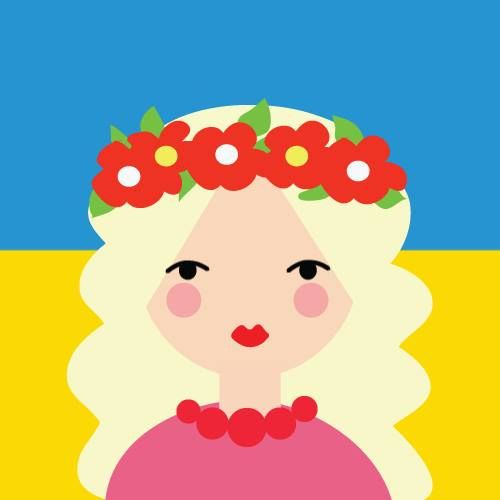 1ДОДАЙ СВОЄ ФОТО[НАПИШИ БАЖАНУ ПОСАДУ]ТЕЛЕФОН+380СТОРІНКИ У СОЦМЕРЕЖАХFacebook […]Instagram […]АДРЕСА ЕЛЕКТРОННОЇ ПОШТИ[Напиши свій Email]ТВОЯ АДРЕСА[Де ти проживаєш?]НАЦІОНАЛЬНІСТЬ[Твоя національність]ЧИ БУЛА У ТЕБЕ СУДИМІСТЬ?[Так/Ні]ЧИ МАЄШ ШКІДЛИВІ ЗВИЧКИ[Так/Ні]ІНОЗЕМНІ МОВИ[володію … мовою][рівень володіння]ХОБІ[Яке в тебе хобі?]СПОРТ[твій улюблений вид спорту, можливо їх кілька?]ЗАРОБІТОК[напиши на яку суму заробітної плати ти розраховуєш працюючи у нашій команді] – [Немає нічого поганого в тому, щоб похвалитися своїм середнім балом, нагородами та відзнаками. Також можеш коротко розповісти про свою дипломну роботу.] – –[Опиши свої обов’язки та досягнення з точки зору внеску й результатів] –[Опиши свої обов’язки та досягнення з точки зору внеску й результатів] –[Опиши свої обов’язки та досягнення з точки зору внеску й результатів] ДОДАТКОВОЧОМУ ЕДЕЛЬВЕЙС?[чому ти бажаєш працювати саме у Едельвейсі?]ТИ ЗНАЙОМА/ИЙ З ЕДЕЛЬВЕЙСИКАМИ?[напиши чи ти була/в у Едельвейсі, якщо так, то в якому році та на якій зміні] ТИ ВМІЄШ БІЛЬШЕ[Якщо ти маєш додаткові навички та вміння, опиши їх тут, ми обов’язково врахуємо] [Напиши кілька слів про себе та твої особисті якості]